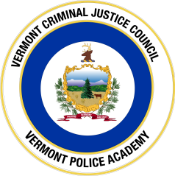 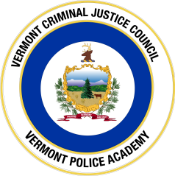 Meeting Location: Teams Virtual Meeting Link: Click here to join the meeting Meeting ID: 215 901 466 556 
Passcode: UbxuMW Call to Order: Vermont Criminal Justice Council, Chair, Bill SorrellAdditions or Deletions to the Agenda: Vermont Criminal Justice Council, Chair, Bill SorrellExecutive Director Updates - Vermont Criminal Justice Council, Interim Executive Director Chris BrickellIADLEST Presentation - Vermont Criminal Justice Council, Kevin Lane, IADLEST Val Lubens, IADLEST Jon BlumCode of Conduct - Vermont Criminal Justice Council, Associate General Counsel, Kim McManus and Interim Executive Director Chris BrickellS 55 Review - Vermont Criminal Justice Council, Associate General Counsel, Kim McManusARIDE Rule Language Recommendation – Vermont Criminal Justice Council, Interim Executive Director Chris BrickellGeneral Discussion - Vermont Criminal Justice Council, Chair, Bill SorrellAction item: Motion to Adjourn- Vermont Criminal Justice Council, Chair, Bill Sorrell